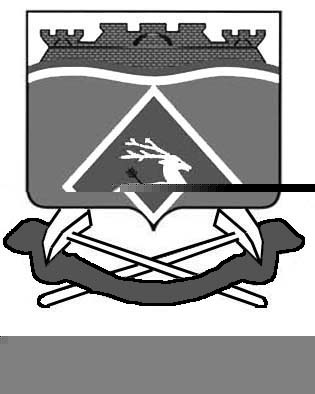 РОССИЙСКАЯ ФЕДЕРАЦИЯРОСТОВСКАЯ ОБЛАСТЬМУНИЦИПАЛЬНОЕ ОБРАЗОВАНИЕ «ГРУШЕВО-ДУБОВСКОЕ СЕЛЬСКОЕ ПОСЕЛЕНИЕ»АДМИНИСТРАЦИЯ  ГРУШЕВО-ДУБОВСКОГО СЕЛЬСКОГО ПОСЕЛЕНИЯ    ПОСТАНОВЛЕНИЕ10 марта 2022 № 16х. Грушевка                  В соответствии с бюджетным законодательством Российской Федерации, во исполнении Постановления Администрации Грушево-Дубовского сельского поселения от 21.03.2018г. № 25 «Об утверждении Порядка разработки, реализации и оценки эффективности муниципальных программ Грушево-Дубовского сельского поселения»:ПОСТАНОВЛЯЮ:         1.  Утвердить отчет о финансировании и освоении проводимых программных мероприятий по муниципальной программе Грушево-Дубовского сельского поселения «Развитие транспортной системы» согласно приложения №1 к настоящему постановлению.         2. Настоящее постановление вступает в силу с момента подписания и подлежит официальному опубликованию.         3. Контроль за выполнением постановления оставляю за собой.Глава Администрации  Грушево-Дубовского сельского поселения                                              Никулин И.В. Верно:Ведущий специалист                                                                 Калашникова Л.Н.Приложение № 1к Постановлению АдминистрацииГрушево-Дубовского сельского поселенияот  10 марта 2022 года № 16ОТЧЕТО ФИНАНСИРОВАНИИ И ОСВОЕНИИ ПРОВОДИМЫХ ПРОГРАММНЫХ МЕРОПРИЯТИЙ МУНИЦИПАЛЬНОЙ ПРОГРАММЫ ЗА 2021 ГОД«Развитие транспортной системы»по состоянию на «01» января 2022 годаСведения о достижении значений показателей (индикаторов)Сведенияо степени выполнения основных мероприятий муниципальной программыСведения  об использовании местного бюджета, областного бюджета, федерального бюджета и внебюджетных источников на реализацию муниципальной программы «Развитие транспортной системы»    за  2021год    .Меры по реализации программы.В связи с необходимостью корректировки разделов программы, объемов финансирования программных мероприятий и в связи с изменением срока реализации программы в течение 2021 финансового года вносились изменения в муниципальную программу Грушево-Дубовского сельского поселения «Развитие транспортной системы», в соответствии с постановлениями Администрации Грушево-Дубовского сельского поселения:- от 24.08.2021 № 64/1 «О внесении изменений в постановление Администрации Грушево-Дубовского сельского поселения от 30.11.2018 года № 122 «Об утверждении муниципальной программы Грушево-Дубовского сельского поселения «Развитие транспортной системы».- от 27.12.2021 № 102 «О внесении изменений в постановление Администрации Грушево-Дубовского сельского поселения от 30.11.2018 года № 122 «Об утверждении муниципальной программы Грушево-Дубовского сельского поселения «Развитие транспортной системы».Основной причиной необходимости таких изменений является корректировка объемов финансирования отдельных программных мероприятий.Оценка эффективности социально-экономических последствий от реализации муниципальной программы «Развитие транспортной системы»Муниципальная программа Грушево-Дубовского сельского поселения «Развитие транспортной системы», утвержденная постановлением Администрации Грушево-Дубовского сельского поселения от 30.11.2018 года № 122 была принята с целью: создание условий для устойчивого функционирования транспортной системы Грушево-Дубовского сельского поселения, повышение уровня безопасности движения. Программа осуществляется путем реализации программных мероприятий, распределенных по двум подпрограммам:Развитие транспортной инфраструктуры;Безопасность дорожного движения.Основные задачи Программы: За 2021 год плановый объем финансирования Программы составил: 725,2 тыс. рублей, в том числе: областной бюджет – 0,0 тыс. рублей, районный бюджет – 725,2 тыс.руб. и местный бюджет – 0,0 тыс. рублей. Фактически профинансировано и освоено 725,2 тыс. рублей, в том числе: областной бюджет – 0,0 тыс. рублей, районный бюджет – 725,2(100,0%) тыс.рублей и местный бюджет – 0,0 тыс. рублей. Основные результаты.По I подпрограмме «Развитие транспортной инфраструктуры» выполнены следующие мероприятия:         - Расходы на содержание внутрипоселковых автомобильных дорог, на реализацию предусмотрено: 464,0 тыс. рублей, освоено 464,0 тыс. рублей, освоение составило 100,0%;         - Расходы на ремонт, капитальный ремонт, строительство и реконструкцию муниципальных объектов транспортной инфраструктуры, на реализацию предусмотрено: 0,0 тыс. рублей, освоено 0,0 тыс. рублей, освоение составило 0,0%;                  - Субсидия на ремонт и содержание автомобильных дорог общего пользования местного значения на реализацию предусмотрено: 0,0 тыс. рублей, освоено 0,0 тыс. рублей, освоение составило 0,0%;                 - Расходы на ремонт и содержание автомобильных дорог общего пользования местного значения (софинансирование из местного бюджета) на реализацию предусмотрено: 0,0 тыс. рублей, освоено 0,0 тыс. рублей, освоение составило 0,0%;          По 2 подпрограмме «Безопасность дорожного движения» выполнены следующие мероприятия:- Мероприятия по изготовлению и установке (замене) дорожных знаков, согласно правил содержания дорог на реализацию предусмотрено: 0,0 тыс. рублей, освоено 0,0 тыс. рублей, освоение составило 0,0%.- Расходы на обеспечение мероприятий по безопасности дорожного движения на реализацию предусмотрено: 261,2 тыс. рублей, освоено 261,2 тыс. рублей, освоение составило 100,0%.         Мероприятия, предусмотренные Программой, играют важную роль в социально-экономическом развитии Грушево-Дубовского сельского поселения. Эффективность реализации Программы и использования, выделенных на нее средств бюджетов, обеспечена за счет исключения возможности нецелевого использования бюджетных средств. В результате реализации Программы решены следующие задачи:1) сохранена протяженность соответствующих нормативным требованиям автомобильных дорог общего пользования муниципального значения;2) улучшены условий движения автотранспорта при сезонной эксплуатации автомобильных дорог общего пользования муниципального значения за счет применения коммунальной техники.В ходе реализации программных мероприятий в 2021 году уменьшилось количество ДТП на территории Грушево-Дубовского сельского поселения, в том числе с участием пешеходов, улучшено транспортное обслуживание населения на межпоселенческом направлении; произошло уменьшение правонарушений участниками дорожного движения на основе формирования у них убеждения о неотвратимости наказания за нарушение правил дорожного движения (в том числе с участием детей), снижено число пострадавших в результате ДТП (на территории Грушево-Дубовского сельского поселения отсутствуют пострадавшие в ДТП). Таким образом, социально - экономическая эффективность программы оценивается положительно.Ведущий специалист                                                                                                                                            Калашникова Л.Н.Об утверждении отчета о финансировании и освоении проводимых программных мероприятий муниципальной программы Грушево-Дубовского сельского поселения «Развитие транспортной системы» за 2021 год№ п/пПоказатель (индикатор)(наименование)ед.изм.Значения показателей (индикаторов) муниципальной программы, 
подпрограммы муниципальной программыЗначения показателей (индикаторов) муниципальной программы, 
подпрограммы муниципальной программыЗначения показателей (индикаторов) муниципальной программы, 
подпрограммы муниципальной программыОбоснование отклонений  
 значений показателя (индикатора) на конец   
 отчетного года       
(при наличии)№ п/пПоказатель (индикатор)(наименование)ед.изм.год, предшествующий отчетномуотчетный годотчетный годОбоснование отклонений  
 значений показателя (индикатора) на конец   
 отчетного года       
(при наличии)№ п/пПоказатель (индикатор)(наименование)ед.изм.год, предшествующий отчетномупланфактОбоснование отклонений  
 значений показателя (индикатора) на конец   
 отчетного года       
(при наличии)1234567Муниципальная программа «Развитие транспортной системы»Муниципальная программа «Развитие транспортной системы»Муниципальная программа «Развитие транспортной системы»Муниципальная программа «Развитие транспортной системы»Муниципальная программа «Развитие транспортной системы»Муниципальная программа «Развитие транспортной системы»Муниципальная программа «Развитие транспортной системы»Подпрограмма 1 «Развитие транспортной инфраструктуры Грушево-Дубовского сельского поселения»Подпрограмма 1 «Развитие транспортной инфраструктуры Грушево-Дубовского сельского поселения»Подпрограмма 1 «Развитие транспортной инфраструктуры Грушево-Дубовского сельского поселения»Подпрограмма 1 «Развитие транспортной инфраструктуры Грушево-Дубовского сельского поселения»Подпрограмма 1 «Развитие транспортной инфраструктуры Грушево-Дубовского сельского поселения»Подпрограмма 1 «Развитие транспортной инфраструктуры Грушево-Дубовского сельского поселения»Подпрограмма 1 «Развитие транспортной инфраструктуры Грушево-Дубовского сельского поселения»1.Доля протяженности автомобильных дорог местного значения, не отвечающих нормативным требованиям, в общей протяженности автомобильных дорог местного значения%5050502.Доля протяженности автомобильных дорог общего пользования местного значения, на которых осуществляется круглогодичное содержание, в общей протяженности автомобильных дорог местного значения%1001001003.Доля протяженности внутриквартальных проездов и тротуаров%505050№ п/пНаименование основного мероприятия подпрограммы, мероприятия ведомственной целевой программыОтветственный исполнитель(ФИО)Плановый срокПлановый срокФактический срокФактический срокРезультатыРезультатыПроблемы, возникшие в ходе реализации мероприятия№ п/пНаименование основного мероприятия подпрограммы, мероприятия ведомственной целевой программыОтветственный исполнитель(ФИО)начала реализацииокончания реализацииначала реализацииокончания реализациизапланированные (тыс. руб.)достигнутые(тыс. руб.)Проблемы, возникшие в ходе реализации мероприятия12345678910Муниципальная программа «Развитие транспортной системы»Муниципальная программа «Развитие транспортной системы»Муниципальная программа «Развитие транспортной системы»Муниципальная программа «Развитие транспортной системы»Муниципальная программа «Развитие транспортной системы»Муниципальная программа «Развитие транспортной системы»Муниципальная программа «Развитие транспортной системы»Муниципальная программа «Развитие транспортной системы»Муниципальная программа «Развитие транспортной системы»Муниципальная программа «Развитие транспортной системы»Подпрограмма 1 ««Развитие транспортной инфраструктуры»»Подпрограмма 1 ««Развитие транспортной инфраструктуры»»Подпрограмма 1 ««Развитие транспортной инфраструктуры»»Подпрограмма 1 ««Развитие транспортной инфраструктуры»»Подпрограмма 1 ««Развитие транспортной инфраструктуры»»Подпрограмма 1 ««Развитие транспортной инфраструктуры»»Подпрограмма 1 ««Развитие транспортной инфраструктуры»»Подпрограмма 1 ««Развитие транспортной инфраструктуры»»Подпрограмма 1 ««Развитие транспортной инфраструктуры»»Подпрограмма 1 ««Развитие транспортной инфраструктуры»»1Основное мероприятие 1.1Расходы на содержание внутрипоселковых автомобильных дорог Луганцева С.А.01.01.202131.12.202101.01.202131.12.2021464,0464,01.2Расходы на ремонт, капитальный ремонт, строительство и реконструкцию муниципальных объектов транспортной инфраструктурыЛуганцева С.А.01.01.202131.12.202101.01.202131.12.20210,00,01.4Субсидия на ремонт и содержание автомобильных дорог общего пользования местного значенияЛуганцева С.А.01.01.202131.12.202101.01.202131.12.20210,00,01.5Расходы  на ремонт и содержание автомобильных дорог общего пользования местного значения (софинансирование из местного бюджета) Луганцева С.А.01.01.202131.12.202101.01.202131.12.20210,00,0Подпрограмма 2 «Безопасность дорожного движения»Подпрограмма 2 «Безопасность дорожного движения»Подпрограмма 2 «Безопасность дорожного движения»Подпрограмма 2 «Безопасность дорожного движения»Подпрограмма 2 «Безопасность дорожного движения»Подпрограмма 2 «Безопасность дорожного движения»Подпрограмма 2 «Безопасность дорожного движения»Подпрограмма 2 «Безопасность дорожного движения»Подпрограмма 2 «Безопасность дорожного движения»Подпрограмма 2 «Безопасность дорожного движения»2.1Мероприятия по изготовлению и установке (замене) дорожных знаков, согласно правил содержания дорогЛуганцева С.А.01.01.202131.12.202101.01.202131.12.20210,00,02.2Расходы на обеспечение мероприятий по безопасности дорожного движенияЛуганцева С.А.01.01.202131.12.202101.01.202131.12.2021261,2261,2СтатусНаименование муниципальной программы, подпрограммы муниципальной программы,основного мероприятия, мероприятия ВЦПИсточники финансированияОбъем расходов, предусмотренных муниципальной программой 
(тыс. руб.)Фактические 
расходы (тыс. руб.)12345Муниципальная программа      «Развитие транспортной системы»всего                 725,2725,2Муниципальная программа      «Развитие транспортной системы»областной бюджет    0,00,0Муниципальная программа      «Развитие транспортной системы»бюджет района725,2725,2Муниципальная программа      «Развитие транспортной системы»местный бюджет 0,00,0Муниципальная программа      «Развитие транспортной системы»внебюджетные источники0,00,0Подпрограмма 1«Развитие транспортной инфраструктуры»всего                 464,0464,0Подпрограмма 1«Развитие транспортной инфраструктуры»областной бюджет    0,00,0Подпрограмма 1«Развитие транспортной инфраструктуры»бюджет района464,0464,0Подпрограмма 1«Развитие транспортной инфраструктуры»местный бюджет0,00,0Подпрограмма 1«Развитие транспортной инфраструктуры»внебюджетные источники0,00,0Основное мероприятие 1.1Расходы на содержание внутрипоселковых автомобильных дорогвсего                 464,0464,0Основное мероприятие 1.1Расходы на содержание внутрипоселковых автомобильных дорогобластной бюджет    0,00,0Основное мероприятие 1.1Расходы на содержание внутрипоселковых автомобильных дорогбюджет района464,0464,0Основное мероприятие 1.1Расходы на содержание внутрипоселковых автомобильных дорогместный бюджет 0,00,0Основное мероприятие 1.1Расходы на содержание внутрипоселковых автомобильных дорогвнебюджетные источники0,00,0Основное мероприятие 1.2Расходы на ремонт, капитальный ремонт, строительство и реконструкцию муниципальных объектов транспортной инфраструктурывсего                 0,00,0Основное мероприятие 1.2Расходы на ремонт, капитальный ремонт, строительство и реконструкцию муниципальных объектов транспортной инфраструктурыобластной бюджет    0,00,0Основное мероприятие 1.2Расходы на ремонт, капитальный ремонт, строительство и реконструкцию муниципальных объектов транспортной инфраструктурыбюджет района0,00,0Основное мероприятие 1.2Расходы на ремонт, капитальный ремонт, строительство и реконструкцию муниципальных объектов транспортной инфраструктурыместный бюджет 0,00,0Основное мероприятие 1.2Расходы на ремонт, капитальный ремонт, строительство и реконструкцию муниципальных объектов транспортной инфраструктурывнебюджетные источники0,00,0Основное мероприятие 1.4Субсидия на ремонт и содержание автомобильных дорог общего пользования местного значениявсего                 0,00,0Основное мероприятие 1.4Субсидия на ремонт и содержание автомобильных дорог общего пользования местного значенияобластной бюджет    0,00,0Основное мероприятие 1.4Субсидия на ремонт и содержание автомобильных дорог общего пользования местного значениябюджет района0,00,0Основное мероприятие 1.4Субсидия на ремонт и содержание автомобильных дорог общего пользования местного значенияместный бюджет 0,00,0Основное мероприятие 1.4Субсидия на ремонт и содержание автомобильных дорог общего пользования местного значениявнебюджетные источники0,00,0Основное мероприятие 1.5Расходы на ремонт и содержание автомобильных дорог общего пользования местного значения (софинансирование из местного бюджета)всего                 0,00,0Основное мероприятие 1.5Расходы на ремонт и содержание автомобильных дорог общего пользования местного значения (софинансирование из местного бюджета)областной бюджет    0,00,0Основное мероприятие 1.5Расходы на ремонт и содержание автомобильных дорог общего пользования местного значения (софинансирование из местного бюджета)бюджет района0,00,0Основное мероприятие 1.5Расходы на ремонт и содержание автомобильных дорог общего пользования местного значения (софинансирование из местного бюджета)местный бюджет 0,00,0Основное мероприятие 1.5Расходы на ремонт и содержание автомобильных дорог общего пользования местного значения (софинансирование из местного бюджета)внебюджетные источники0,00,0Подпрограмма 2«Безопасность дорожного движения»всего                 261,2261,2Подпрограмма 2«Безопасность дорожного движения»областной бюджет    0,00,0Подпрограмма 2«Безопасность дорожного движения»бюджет района261,2261,2Подпрограмма 2«Безопасность дорожного движения»местный бюджет 0,00,0Подпрограмма 2«Безопасность дорожного движения»внебюджетные источники0,00,0Основное мероприятие 2.1Мероприятия по изготовлению и установке (замене) дорожных знаков, согласно правил содержания дорогвсего                 0,00,0Основное мероприятие 2.1Мероприятия по изготовлению и установке (замене) дорожных знаков, согласно правил содержания дорогобластной бюджет    0,00,0Основное мероприятие 2.1Мероприятия по изготовлению и установке (замене) дорожных знаков, согласно правил содержания дорогбюджет района0,00,0Основное мероприятие 2.1Мероприятия по изготовлению и установке (замене) дорожных знаков, согласно правил содержания дорогместный бюджет 0,00,0Основное мероприятие 2.1Мероприятия по изготовлению и установке (замене) дорожных знаков, согласно правил содержания дорогвнебюджетные источники0,00,0Основное мероприятие 2.2Расходы на обеспечение мероприятий по безопасности дорожного движениявсего                 261,2261,2Основное мероприятие 2.2Расходы на обеспечение мероприятий по безопасности дорожного движенияобластной бюджет    0,00,0Основное мероприятие 2.2Расходы на обеспечение мероприятий по безопасности дорожного движениябюджет района261,2261,2Основное мероприятие 2.2Расходы на обеспечение мероприятий по безопасности дорожного движенияместный бюджет 0,00,0Основное мероприятие 2.2Расходы на обеспечение мероприятий по безопасности дорожного движениявнебюджетные источники0,00,0- создание условий для устойчивого функционирования транспортной системы Грушево-Дубовского сельского поселения, повышение уровня безопасности движения;- обеспечение функционирования и развитию сети автомобильных дорог общего пользования Грушево-Дубовского сельского поселения;- сокращение количества лиц, погибших в результате дорожно-транспортных происшествий, снижение тяжести травм в дорожно-транспортных происшествиях;- улучшение транспортного обслуживания населения.